ФормаПАСПОРТ СПЕЦИАЛИСТА8. Гражданство _______Кыргызстан___________________________________________________Образование _______высшее_________________________________________________________1. наименование вуза, где учился ___г. Бишкек  КЖПИ им В.В.Маяковского___________________2. год окончания вуза ______1992_______________________________________________________Место работы в настоящее время1. Государство ______Кыргызстан__________________________________________________2. Организация _______ОшГУ________________________________________________________3. Должность ______доцент___________________________________________________________Наличие ученой степени1. Степень (К) _____к.б.н_______________________________________________________________Отрасль наук _____биотехнология_______________________________________________________Шифр специальности (по номенклатуре научных работников) 03.00.23-биотехнология___________Дата присуждения _______10.10. 1998 г. _(01 № 003650)__54/1_________________________2. Степень (Д) ____________________________________________________________________Отрасль наук ____________________________________________________________________Шифр специальности (по номенклатуре научных работников) ___________________________Дата присуждения ________________________________________________________________Наличие ученых званий1. Ученое звание (доцент/снс) _______доцент_______________________________________________Специальность __________________биотехнология_____________________________________Дата присвоения _________12.06.2013 г. (протокол №5дц-2/11)__2. Ученое звание (профессор) ______________________________________________________Специальность __________________________________________________________________Дата присвоения _________________________________________________________________Наличие академических званий1. Звание _____________________________ Академия _________________________________2. Звание _____________________________ Академия _________________________________1. Количество публикаций _____50___________ в т.ч. научных ____50________________________монографий _________1____________, учебно-методических _____4_______________________открытий __________2_________________, изобретений ________________________________Научные трудыОсновные: шифр научной специальности  03.00.23-биотехнология_______________________1. _ИСПОЛЬЗОВАНИЯ ОТХОДОВ ЖИВОТНОВОДСТВА ДЛЯ ПОЛУЧЕНИЯ БИОУДОБРЕНИЙ2. Внеклеточные и внутриклеточные углеводы, синтезируемые базидиальными грибами на средах с лигнинсодержащими отходами 3. Тo study the dynamics of the formation of extracellular and intracellular carbohydrates on media with lignin-containing waste synthesized by some basidial fungi 4. Essential Oil from Ether-Containing Plants of Juniper (Juniperus) and Spruce (Picea) Leaves by Distillation 5. ИСПОЛЬЗОВАНИЕ БАЗИДИОМИЦЕТОВ В БИОКОНВЕРСИИ ПОЛИСАХАРИДНОГО КОМПЛЕКСА РАСТИТЕЛЬНЫХ ОТХОДОВ______________________________________________________________________________Основные смежные: шифр научной специальности ____________________________________1. ______________________________________________________________________________2. ______________________________________________________________________________3. ______________________________________________________________________________Дополнительные смежные: шифр научной специальности ______________________________1. ______________________________________________________________________________2. ______________________________________________________________________________3. ______________________________________________________________________________Дата заполнения "_14__" ____12____________________ 2022__ г.ПодписьПримечание: при заполнении не использовать сокращения.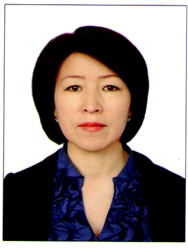 1. Фамилия ___Абылаева 2. Имя   Бактыгул 3. Отчество  Акматалиевна4. Пол __Жен_________________________5. Дата рождения __20.01. 1970_________________________________6. Место рождения _____Алайский район   с. Терек____________________7. Национальность _Кыргызка________________________________